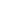 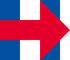 Hey there -- You’re officially entered for a chance to meet Hillary, George, and Amal in California!If you want to get your name in the hat again, why not chip in to be automatically entered for the chance to win??https://www.hillaryclinton.com/contribute/donate/meet-george-clooney/Thanks,Hillary for America Paid for by Hillary for AmericaContributions or gifts to Hillary for America are not tax deductible.This email was sent to: Hillary for America, PO Box 5256, New York, NY 10185